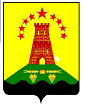 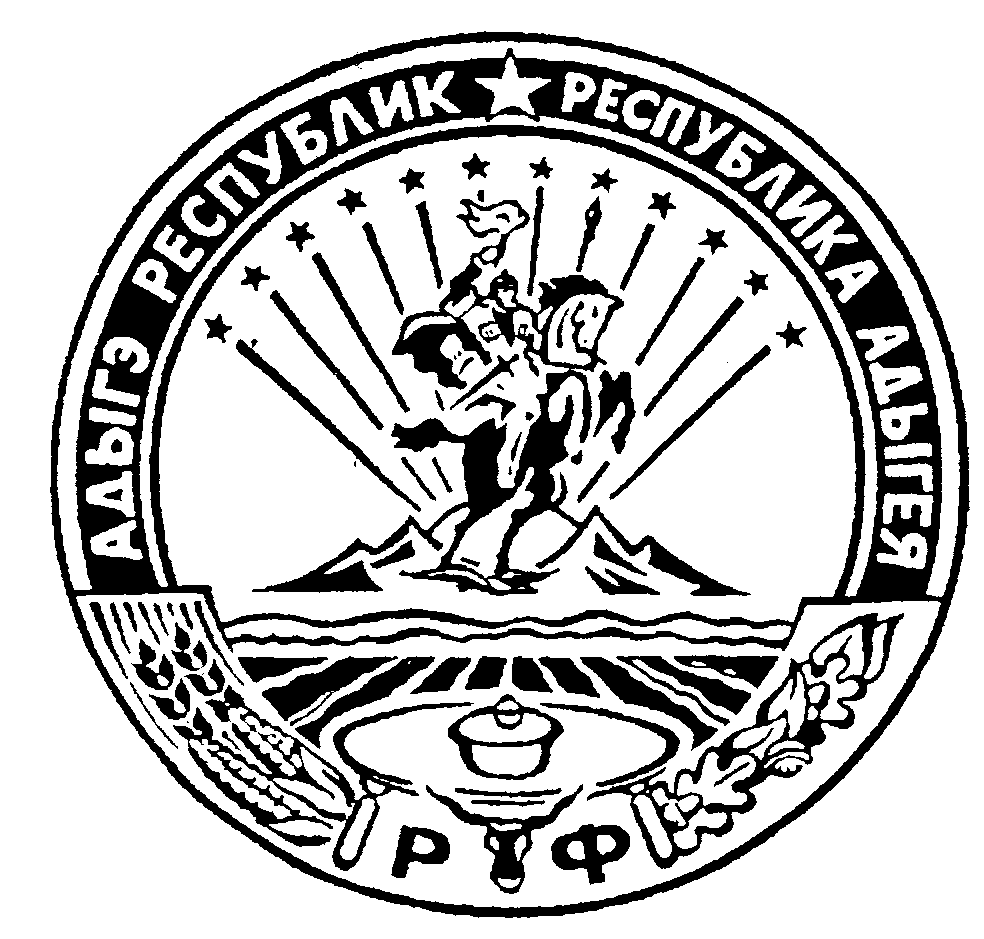                                Российская  Федерация                                                                                   Республика Адыгея                                                               Администрация муниципального образования                          «Дукмасовское сельское поселение»              __________________________________________________________________                       х.Дукмасов                                                                                                        21.12.2011г.                                                                                                                                       № 47-п   ПОСТАНОВЛЕНИЕ администрации муниципального образования«Дукмасовское сельское поселение»О мерах пожарной безопасности в период
подготовки и проведения праздничных
мероприятий, посвященных встрече Нового 
2012 года и Рождества Христова  на
территории муниципального образования «Дукмасовское  сельское поселение» 

         В целях предупреждения пожаров, недопущения гибели людей в период подготовки и проведения праздничных мероприятий, посвященных встрече Нового 2012 года и Рождества Христова, в соответствии с Постановлением Правительства РФ от 22.12.2009 №1052 «Об утверждении требований пожарной безопасности при распространении и использовании пиротехнических изделий», Приказом МЧС РФ от 18.06.03 №313 «Об утверждении правил пожарной безопасности в РФ (ППБ 01-03)», администрация муниципального образования «Дукмасовское сельское поселение»  ПОСТАНОВЛЯЕТ:       1. Руководителям объектов, проводящим новогодние и рождественские праздничные мероприятия с массовым пребыванием людей (в том числе в домах культуры, учебных, дошкольных, спортивных, культовых учреждениях, производственных и торговых предприятиях, дискотеках и т.д.):
      1.1. Выполнить предписания отдела государственного пожарного надзора (ОГПН) по Шовгеновскому району, в части приведения помещений, зданий и сооружений согласно требованиям противопожарных норм и правил, разработки противопожарных инструкций при проведении массовых мероприятий. Особое внимание уделить состоянию эвакуационных (запасных) выходов, систем противопожарной безопасности, обеспечению объектов первичными средствами пожаротушения, в том числе огнетушителями с установленными сроками использования.     1.2. Обеспечить места проведения мероприятий инструкциями о мерах пожарной безопасности при проведении новогодних елок, схемами пожарной эвакуации. Провести дополнительный инструктаж с сотрудниками объектов по правилам пожарной безопасности.
    1.3. Назначить ответственных и организовать дежурство на всех объектах во время проведения праздничных мероприятий.
Срок: на период праздничных дней.
    1.4. Категорически запретить в учреждениях при проведении мероприятий с массовым пребыванием граждан использование пиротехнических изделий, свечей, открытого огня и т.п. Искусственные елки, осветительные гирлянды использовать только при наличии сертификата пожарной безопасности.
Срок: постоянно.
       2. Руководителям торговых предприятий, расположенных на территории сельского поселения производить продажу пиротехнических изделий (петард, фейерверков, ракет и т.п.) только при согласовании с органами государственного надзора и при соблюдении необходимых мер пожарной безопасности. Не допускать реализации пиротехнических изделий, не имеющих сертификатов соответствия Госстандарта России и инструкций по применению на русском языке. Продажу пиротехнических изделий осуществлять только лицам, достигшим возраста, указанного в инструкции по их применению (эксплуатации).
Срок: постоянно. 
3. Руководителям предприятий и организаций, проводящим массовые мероприятия представить в соответствующие отделы графики проведения новогодних и рождественских мероприятий с указанием следующих данных: - мероприятие, наименование объекта, дата и время проведения, предполагаемое количество участников. 4. Поместить данное Постановление на информационном щите администрации  сельского поселения.5. Контроль за выполнением данного Постановления возложить на специалиста администрации сельского поселения  Уджуху Б.С.И.о. главы муниципального образования«Дукмасовское сельское поселение»                                            С.В.Нарожный              